OBJECTIVE:To prove myself by getting into a competitive environment with immediate challenges and convert them into opportunities.EXPERIENCE:Overall 5 years of experience. I have learned many things in my working career and have been constantly improving my abilities. NETVENTURE GLOBAL LLCwww.netventureglobal.comPeriod:                              2015 PresentPosition:                           Operations Supervisor Company Description:   Netventure is a Web, Graphics & Online Marketing Company in DubaiResponsibilities:             1. Attend client meetings and assist with determination of     project requirements.                                         2.  Track the progress and quality of work being performed by  Design disciplines.3. Maintain Social Media marketing and make the report on monthly basis.                                             4.  Excellent command on Word press, Magento so, I create many websites.5. Keep the Project Manager (PM) and others informed aboutproject status and issues that may impact client relations.6. Ensure clients’ needs are met in a timely and cost effective.  Manner.    7.Ensure clients’ needs are met in a timely and cost effective Manner.8. Attend sales meeting also to increase company sales.                                             9.  Help in administration work.NETVENTURE GLOBAL LLCwww.netventureglobal.comPeriod:                              2014 PresentPosition:                           CoordinatorResponsibilities:             1. Following office, workflow procedures to ensure maximum efficiency.2. Maintaining files and records with effective filing system.3. Supporting other teams with various administrative tasks.4. Greet and assist visitors when they arrive at the office. 5. Perform basic bookkeeping activities and update the accounting system.6. Deal with customer complaints or issues.7.  Monitor office supplies inventory and place orders.                                            8.  Develop comprehensive reports on ongoing programs and submit summary reports to management each month.                                            9. Devise an annual certification and licensing renewal preparationcourse for employees.                                           10. Develop strong working relationships with network members, clients, and guests via direct communication or communication through their executive assistants.                                           11. Generate project timelines, identify milestones, and monitor deadlines.                                           12. Provide document preparation and distribution support, i.e., proof read, identify and correct document format issues, print and bind documents.INFOBAHN CONSULTANCYwww.infobahnworld.comPeriod:                              2013Position:                           Sales Support CoordinatorCompany Description:   Infobahn is a web designing company in DubaiResponsibilities:          1. Handling a high volume of customer enquiries whilst providing a        high quality of service to each caller.    2. Tracking sales orders to ensure that they are scheduled and sent out on time and assessing statistical data.  3.  Carrying out administrative tasks such as data input, filling documents. 4.  Supporting other teams with various administrative tasks. 5. Email follow up with client.6. Help in Social media management.7. Attend sales meeting to increase sales.IBEX GLOBAL – A TRG Companywww.ibexglobal.comPeriod:2010– 2013Position:Team Lead in Operation departmentCompany Description:IBEX Global is a multinational company having branch offices all 
over the world.Responsibilities:1. Preparing daily workloads for staff &coordinating the daily        
                                              allocation of work.
                                         2.  Motivating the team to achieve high standards and KPI targets.
                                         3.  Handling new client enquiries and acting as the face of the business.
                                         4.  Working with the sales and marketing team to drive sales forward.
                                         5.  Mentoring and training up junior and new staff.
  6.  Monitoring, Auditing& reporting on standards, performance targets.Progressive Children Academy SchoolPeriod:                        2009 – 2010Position:                      Mathematics and Computer teacherEDUCATION:COMPUTER SKILLS:Microsoft OfficeAdobe PhotoshopSoftware & Hardware Installation LANGUAGES:English:		Good Urdu:		              NativePERSONAL INFORMATIONDate of Birth:		22 – 02 – 1990Religion: 		IslamNationality: 		PakistaniMarital Status:                 UnmarriedROHINA C/o-Mobile: +971502360357rohina.343509@2freemail.com Visa status: Employment visa Transferable 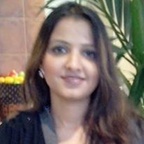 2010 – 2013University of KarachiMasters in Economics2008 – 2009University of KarachiBachelor of Commerce